Bando di concorso pubblico, per titoli ed esami, per la copertura a tempo pieno e indeterminato di n. 2 posti di  “Agente di polizia locale” -  Categoria C – Posizione economica di accesso “C1” CCNL Comparto Funzioni Locali.  ISTRUZIONI PER LO SVOLGIMENTO DELLA PROVA PRESELETTIVA DI EFFICIENZA FISICAIL PRESIDENTE DELLA COMMISSIONEIn riferimento alla procedura concorsuale indicata in oggetto e ai sensi dell’ articolo  10 del bando di concorso, COMUNICAChe la Commissione Esaminatrice è stata integrata, ai fini dello svolgimento della prova preselettiva di efficienza fisica, dal componente esperto nella persona del Prof. Marco Del Coco, docente di Educazione Fisica a tempo indeterminato presso l’Istituto Comprensivo di Cepagatti.RENDE NOTO INOLTRE CHEAl fine di sostenere la prova preselettiva di efficienza fisica, i candidati risultati ammessi alla medesima sono invitati a presentarsi presso il campo sportivo della Parrocchia di San Martino in località Vallemare di Cepagatti alle ore 08.30  di venerdì 18 settembre 2020. I candidati che non si presenteranno all’appello alle ore 09.00  saranno considerati rinunciatari. La prova si svolgerà con qualunque condizione atmosferica.Come indicato all’art. 10, comma 5, del bando di concorso, l’esito della prova preselettiva di efficienza fisica non concorre alla formazione della graduatoria del concorso. Il superamento della prova comporterà unicamente l’ammissione alle prove scritte, a condizione che intervenga  l’esito positivo dell’accertamento della effettiva regolarità e completezza delle domande e della eventuale procedura di regolarizzazione. Nel corso degli spostamenti per l’identificazione, l’accesso alla struttura, il raggiungimento degli spazi di esecuzione degli esercizi e fino all’esodo finale, i candidati dovranno prestare particolare attenzione alle indicazioni impartite dalla commissione esaminatrice e dal personale di sorveglianza.I candidati dovranno presentarsi il giorno della prova muniti:Di proprio ed idoneo abbigliamento sportivo che dovrà essere già indossato;Di un documento di riconoscimento in corso di validità;Di un certificato di idoneità sportiva agonistica per l’atletica leggera in corso di validità, conforme al decreto del Ministero della Sanità del 18 febbraio 1982 e successive modifiche, rilasciato dai medici appartenenti alla Federazione Medico Sportiva Italiana o, comunque, a strutture sanitarie pubbliche o private convenzionate in cui esercitino medici specialisti in “medicina dello sport”. Copia del predetto certificato dovrà essere consegnata al momento della registrazione in quanto sarà conservata agli atti.Si ribadisce che la mancata presentazione di detto certificato determinerà la non ammissione del candidato a sostenere la prova e, pertanto, l’esclusione dal concorso. Il documento di identità personale, richiesto in fase di identificazione dei candidati, non dovrà essere depositato ma dovrà essere tenuto a portata di mano in quanto potrà essere richiesto in ogni momento al fine di verificare, in itinere, l’identità dei candidati.A pena di esclusione dal concorso, è fatto divieto di utilizzo di computer portatili o palmari, telefoni cellulari o altre apparecchiature in grado di comunicare con l’esterno e/o di fotografare o registrare immagini; è dunque vietato effettuare riprese audio-visive della prova.E’ consentito  portare acqua e generi alimentari poiché  non ci sono punti di ristoro nelle immediate vicinanze del campo sportivo.La prova di efficienza fisica consisterà nell’esecuzione dei seguenti esercizi, con le specificità a fianco di ciascuno indicato e nell’ordine precisato: Prima prova di salto in alto: la prova consiste nel saltare sopra l’asticella collocata tra due “ritti”, ad una altezza come sopra specificata, con un massimo di tre tentativi.Una volta avviata la rincorsa per effettuare il salto, se il candidato provoca la caduta dell’asticella, anche senza saltare, la prova del singolo salto sarà considerata a tutti gli effetti fallita. La modalità relativa alla tecnica di salto per il superamento è a discrezione del candidato.Seconda prova Flessioni:  la prova consiste nell’effettuare piegamenti sulle braccia eseguiti  in posizione prona, ossia con il corpo disteso orizzontalmente  e faccia rivolta verso il basso, alzando e abbassando il corpo tramite le braccia,  per il numero e nel tempo indicati. Ogni candidato dovrà munirsi di tappetino o  asciugamano personale per l’esecuzione della prova stessa.Terza prova corsa 1.000 metri piani: La prova sarà sostenuta da ogni candidato  singolarmente. Prima della prova, viene data facoltà di effettuare un riscaldamento preliminare senza che ciò intralci le prove stesse. Alla ricezione di apposito segnale, i candidati dovranno percorrere la distanza di 1.000 metri.I candidati, in attesa del loro turno, sono invitati a tenere un comportamento rispettoso e a collocarsi negli spazi indicati dalla commissione e dal personale di sorveglianza.Alla fine della terza  prova di corsa i candidati dovranno lasciare immediatamente il campo sportivo.I candidati che non si presenteranno il giorno della prova fisica, nel luogo e nell’ora stabiliti, verranno considerati rinunciatari ed esclusi dal concorso e, pertanto, non potranno essere  ammessi a sostenere le successive prove d’esame.La prova di efficienza fisica si intenderà superata  se  i  candidati  sosterranno  con esito positivo tutti  e tre gli esercizi. In caso di esito negativo di un esercizio, il candidato non sosterrà l’esercizio successivo.Al termine della valutazione della prova di efficienza fisica verrà pubblicato sul sito internet comunale sezione Amministrazione Trasparente – Bandi di concorso l’elenco dei candidati che avranno superato la stessa prova.Successivamente,  la Commissione procederà all’accertamento della effettiva regolarità e completezza delle domande e della eventuale procedura di regolarizzazione per tutti i candidati dell’elenco di cui sopra, ai fini dell’ammissione alle prove scritte.Terminata la fase di accertamento, sarà pubblicato   sul sito internet comunale sezione Amministrazione Trasparente – Bandi di concorso l’elenco dei candidati ammessi alle prove scritte.Qualunque variazione della data della  prova e/o di altre indicazioni contenute nel presente Avviso sarà pubblicata sul sito web istituzionale del Comune di Cepagatti Sezione Amministrazione Trasparente – Bandi di concorso.La presente comunicazione  ha valore di notifica  a tutti gli effetti di legge. Non verranno effettuate comunicazioni individuali.Cepagatti, lì 15.09.2020                                                                                                   Il Presidente della Commissione                                                                                                          Tenente Livio Feragalli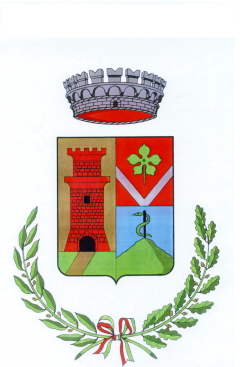 CITTA’ DI CEPAGATTIPROVINCIA DI PESCARA                  4, Via Raffaele D’Ortenzio c.a.p. 65012                  p.iva 00221110687 sito web comune.cepagatti.pe.it                  ufficioprotocollo@comunecepagatti.itprotocolloaffarigenerali@pec.comune.cepagatti.pe.it                 Tel. 085/9740314 – FAX 085/974100                 AVVISOPROVAUOMINIDONNENOTESalto in alto100 cm. 80 cm.Max 3 tentativiFlessioni    n. 7n. 5Continuative (Max 3 minuti)Corsa 1000 metri pianiTempo max  4’25’’ Tempo max 5’25’’